		D2L Learning Community: How to Promote a Product Feature RequestGo to: https://community.desire2learn.com/Click: Sign Up.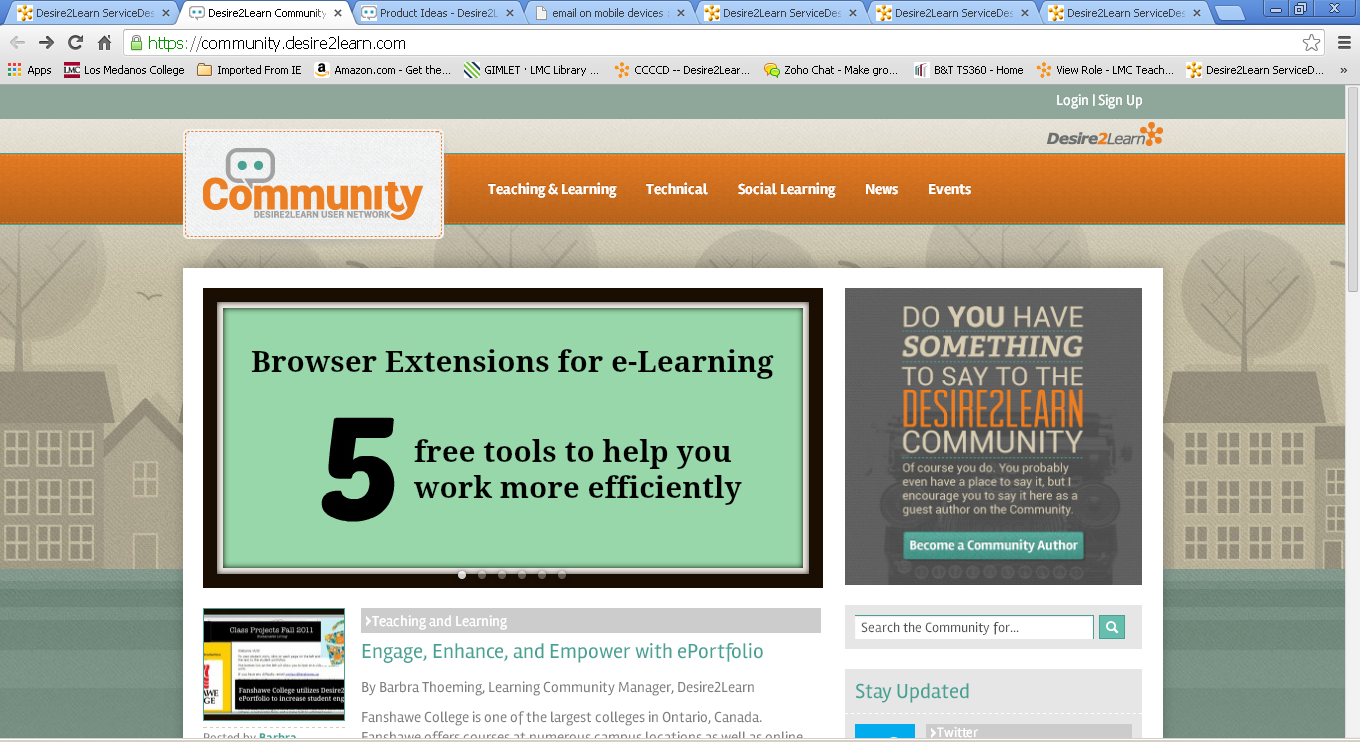 Once you have signed, Log In.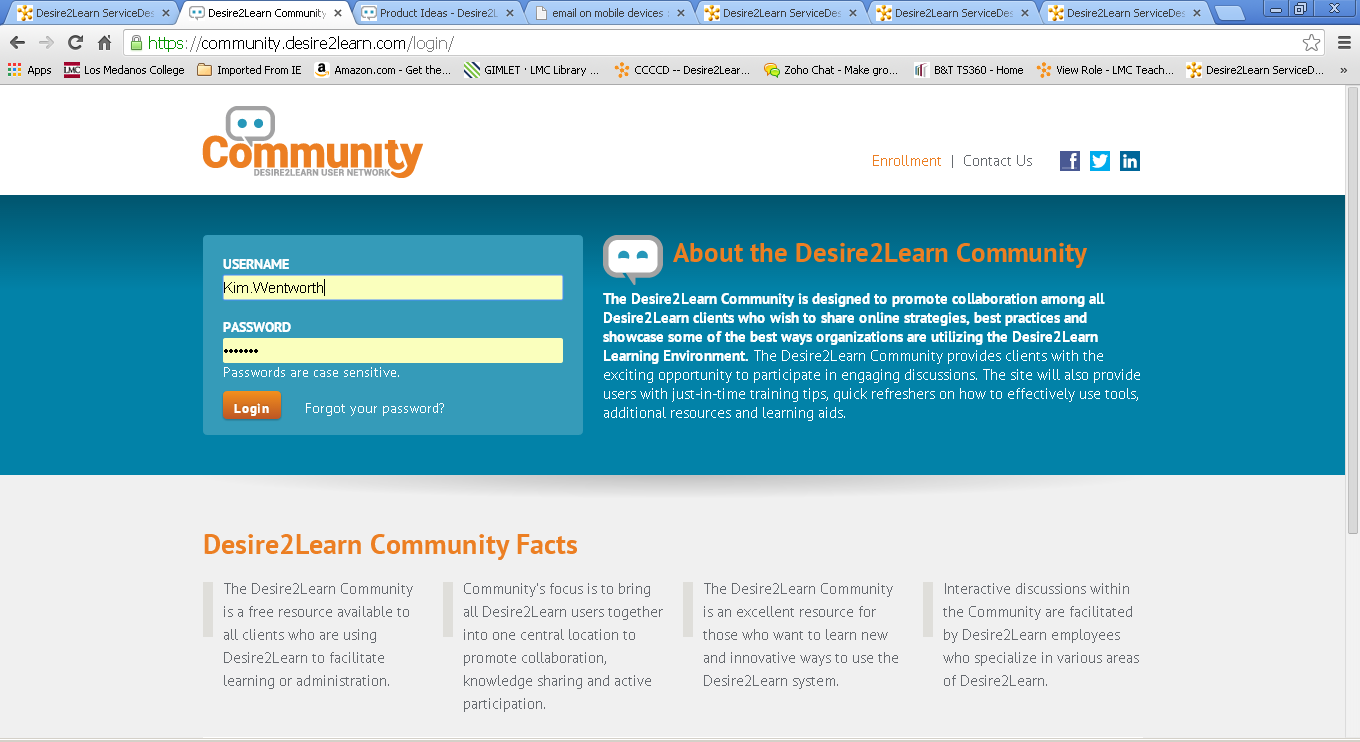 Click on Product Ideas.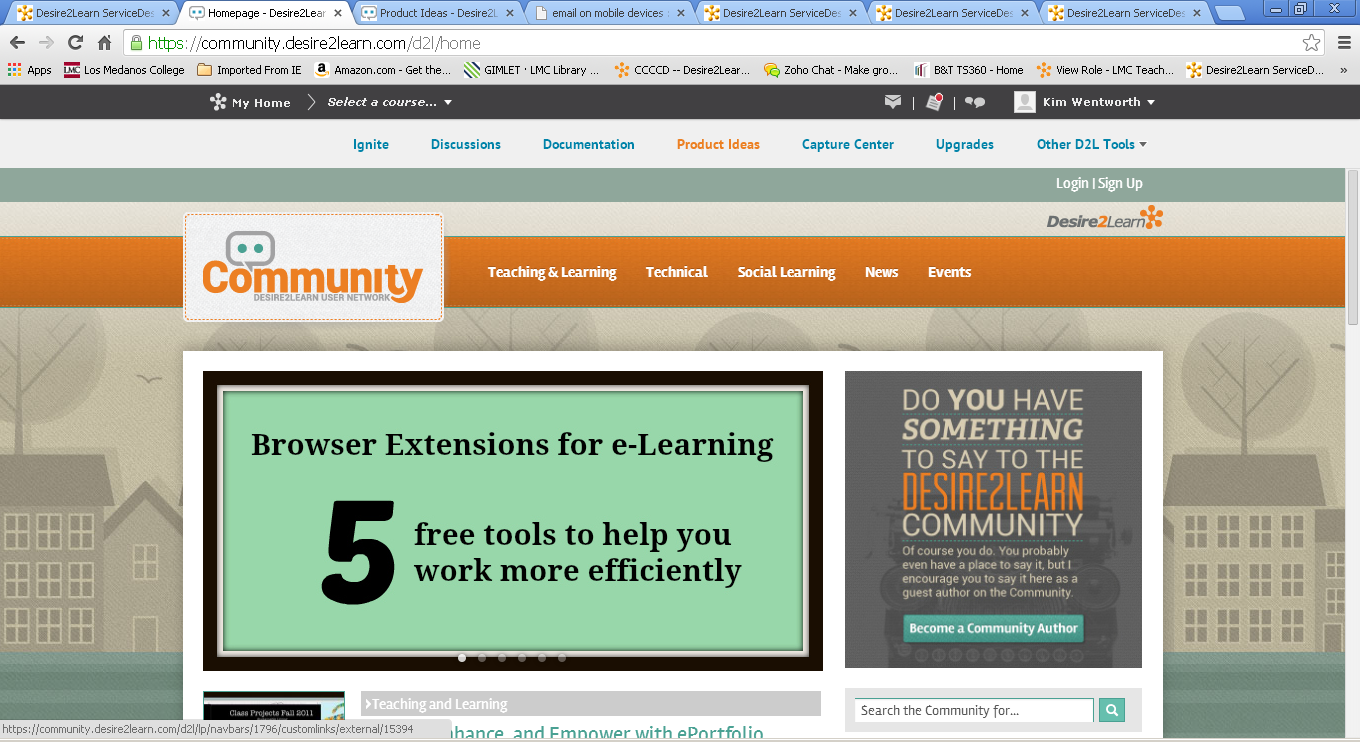 Enter search terms “Email Mobile app.”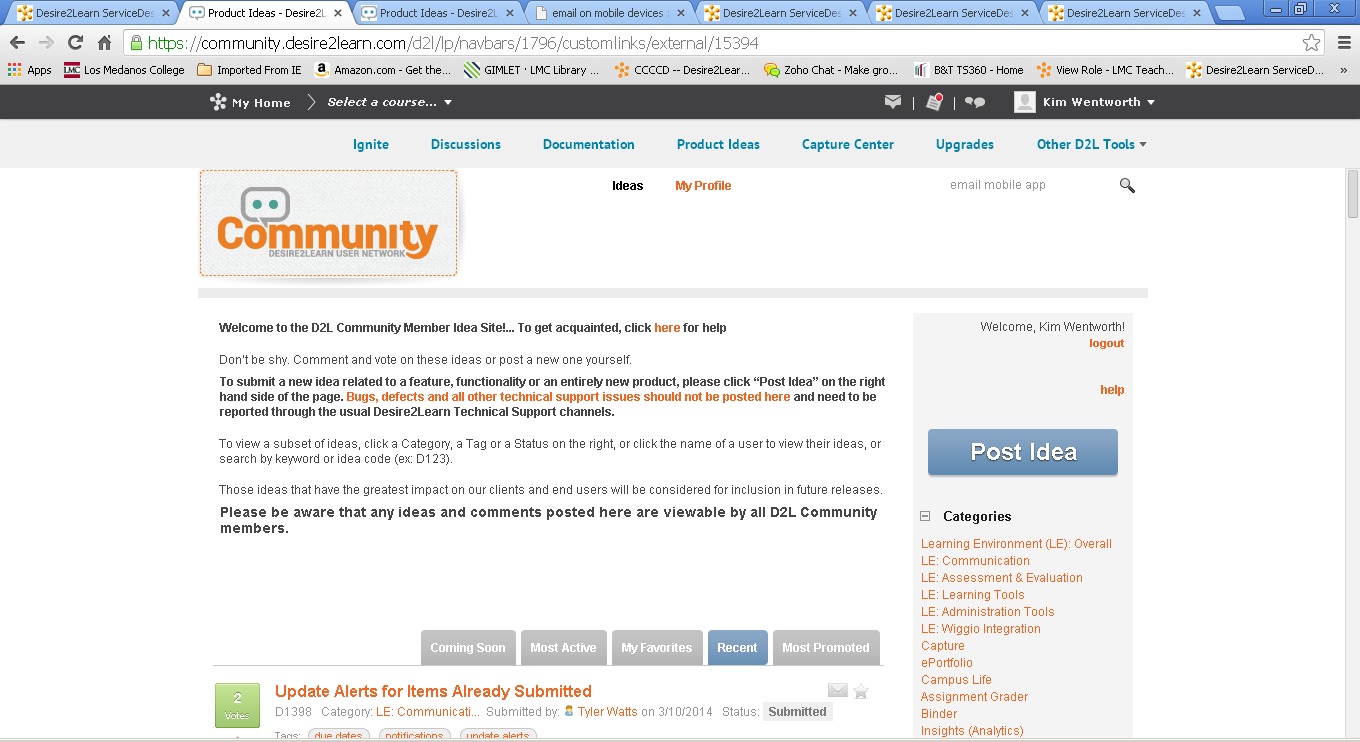 Click on the first search result in the list.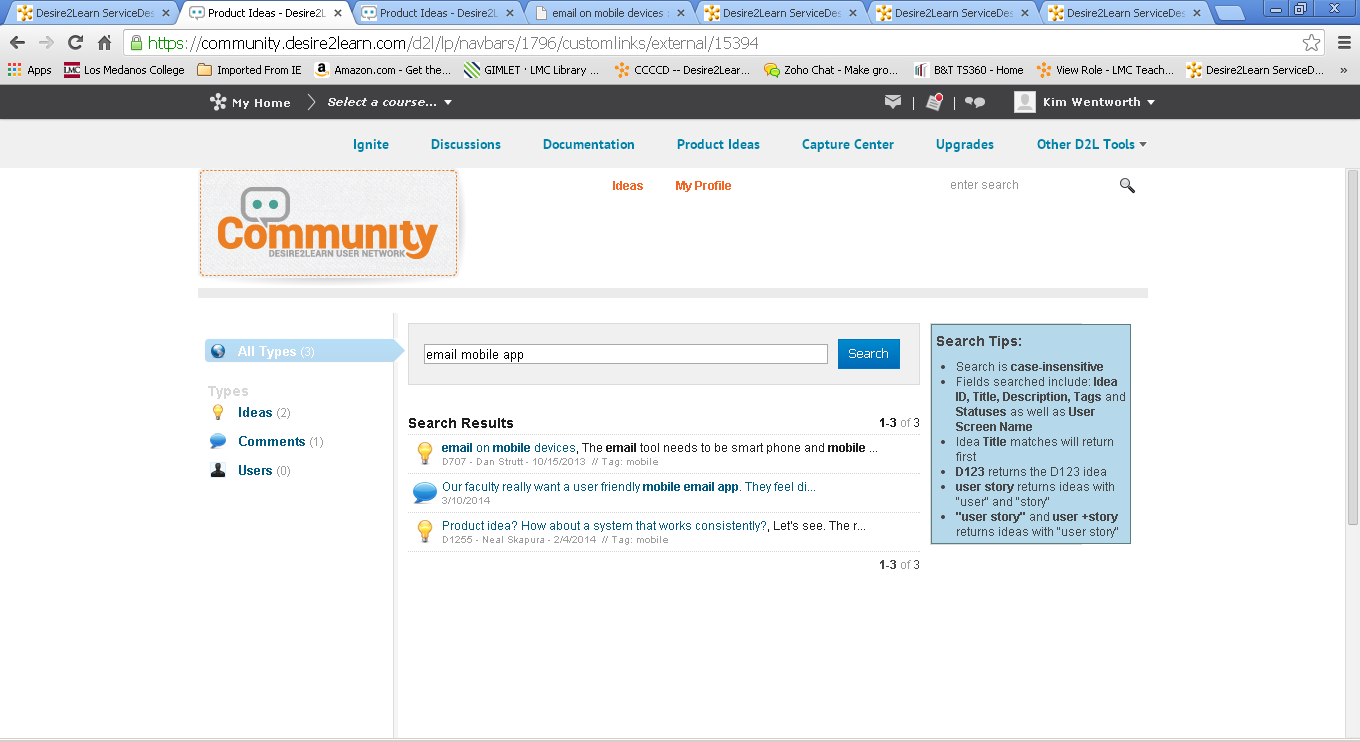 Vote to promote this idea and leave comments.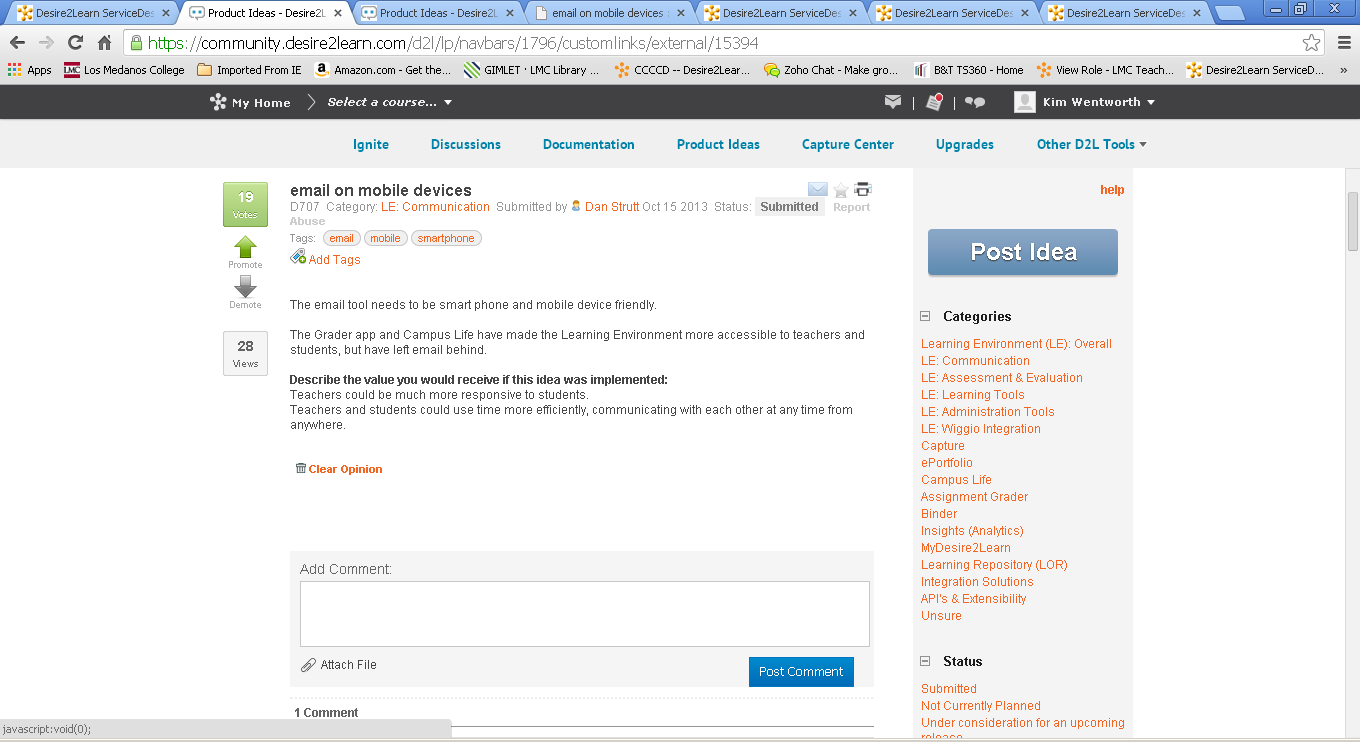 Explore the site for additional product feature requests that you’d like to promote or write your own new ones.That’s all!